ДОЛЖНОСТНАЯ ИНСТРУКЦИЯГамаюновой Натальи Андреевны,тьютора групп учащихся дистанционного образования структурного подразделения школы-интерната - ресурсного центра дистанционного образования.Общие положения1.1. Тьютор групп учащихся дистанционного образования (тьютор) назначается и освобождается от должности приказом директора школы-интерната.1.2. На должность тьютора принимаются лица с высшим профессиональным или средним специальным образованием или имеющие профессиональную переподготовку по направлению «Образование и педагогика» без предъявления требований к стажу работы.1.3.  Тьютор подчиняется директору школы-интерната, заместителю директора по информатизации образовательного процесса, в своей работе руководствуется Конституцией Российской Федерации, Конвенцией о правах ребенка, Федеральным законом от 29.12.2012 N 273-ФЗ «Об образовании в Российской Федерации», иными нормативными правовыми актами, а также уставом учреждения, положением об РЦДО и локальными актами школы-интерната, трудовым договором.1.4. Тьютор подчиняется непосредственно заместителю директора по информатизации образовательного процесса.2. Должностные обязанностиТьютор выполняет следующие должностные обязанности:Обеспечение строгого соблюдения трудовой и производственной дисциплины, рациональное использование трудовых ресурсов, формирование стабильного трудового коллектива, создание благоприятных условий работы РЦДО.Неуклонное соблюдение законодательства о труде, правил охраны труда.Выполнение поручений директора школы-интерната и заместителя директора по информатизации образовательного процесса в установленный срок.Выполнение правил и норм охраны труда, техники безопасности и противопожарной защиты, обеспечение охраны жизнедеятельности и здоровья обучающихся.Планирование своей работы, систематическое повышение своей профессиональной квалификации.Участие в обеспечении функционирования РЦДО при возникновении различных чрезвычайных ситуаций.Осуществление своих функций в соответствии с должностной инструкцией и в объеме, установленном трудовым законодательством.Взаимодействие со специалистами управлений образованием, администрацией школ по месту жительства учащихся, учителями, обучающими индивидуально ребенка, законными представителями участников проекта «Дистанционное образование» по сопровождению образовательного процесса, выявлению, формированию и развитию познавательных интересов обучающихся, составлению, корректировке индивидуальных учебных (образовательных) планов обучающихся, анализ и обсуждение с ними ход реализации этих планов;Осуществление проверки электронных журналов на своевременность, полноту, правильность заполнения, выполнение учебных программ, регулярность проверки знаний, выставление оценок учителями-предметниками РЦДО.Участие в работе педагогических, методических советов, других формах методической работы, оздоровительных, воспитательных и других мероприятий, предусмотренных образовательной программой образовательного учреждения, в организации и проведении методической и консультативной помощи родителям обучающихся (лицам, их заменяющим). 2.11. Осуществляет отправку сообщений по электронной почте, редактирует,  форматирует,  сканирует документы, необходимые в работе.2.12. Выполняет различные вычислительные и графические работы, связанные с производственной деятельностью, работает в компьютерных прикладных программах 
MS Office и др.2.13. В случае производственной необходимости оказание помощи и осуществление взаимозаменяемости с другими сотрудниками.3. ПраваТьютор имеет право:3.1.        На защиту профессиональной чести и достоинства. 3.2.       Знакомиться с жалобами и другими документами, содержащими оценку его работы, давать по ним объяснения.3.3.      Защищать свои интересы самостоятельно и (или) через представителя, в том числе адвоката.3.4.     На конфиденциальность дисциплинарного (служебного) расследования, за исключением случаев, предусмотренных законом.3.5.  В установленном порядке повышать свою квалификацию на специализированных семинарах, конференциях и курсах.3.6.  Вносить предложения по совершенствованию работы, связанной с предусмотренными данной должностной инструкцией обязанностями.3.7.  Запрашивать лично или по поручению своего непосредственного руководителя от специалистов подразделений информацию и документы, необходимые для выполнения его должностных обязанностей.4. ОтветственностьТьютор несет ответственность за:4.1. Неисполнение или ненадлежащее исполнение своих обязанностей, предусмотренных настоящей инструкцией, в соответствии с действующим трудовым законодательством;4.2. За неисполнение или ненадлежащее исполнение без уважительных причин устава и правил внутреннего трудового распорядка школы-интерната, законных распоряжений администрации школы, а также должностных обязанностей, установленных настоящей Инструкцией, в том числе за не использование предоставленных прав, определенных трудовым законодательством.4.3. Нарушение профессиональной и педагогической этики.С должностной инструкцией ознакомлена, второй экземпляр на руки получила:_______________________________________ «____»________________20__г.«СОГЛАСОВАНО»Председатель профсоюзного
комитета КГОБУ «Коррекционная
школа-интернат III – IV видов»________________О.Г. Агафонова«УТВЕРЖДАЮ»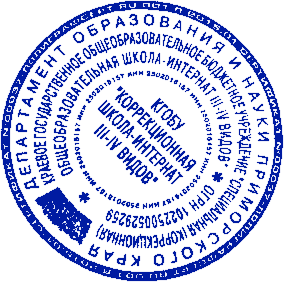  Директор КГОБУ «Коррекционная школа-интернат 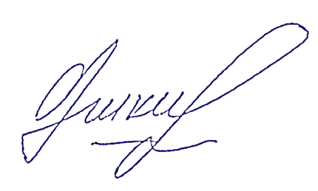  III – IV видов» ____________________ Л.В. Ушкань